STUDENT SERVICES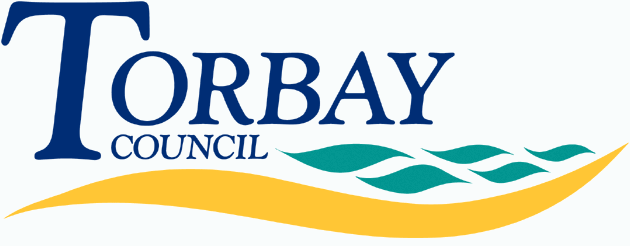 Children starting in reception at primary school in September 2020 (on time applications)Below are the admissions criteria (in descending order of priority) together with the number of places offered under each criterion:Last place offeredPriory Roman Catholic Primary SchoolAdmission number: 30Total number of preferences for places9First preferences considered3First preferences offered (percentage offered)3 (100%)Second preferences considered4Second preferences offered (percentage offered)0 (0%)Third preferences considered 2Third preferences offered (percentage offered0 (0%)CriterionNumber of places offeredAny child whose Education, Health and Care Plan names the school.0Looked after children and children who were previously looked after but immediately after being looked after became subject to adoption, a child arrangements order or special guardianship order.0Children prioritised based on their exceptional medical or social needs or those of their parents.0Children who are Baptised Catholic.0Children who are siblings of pupils on roll at the school.1Children who regularly attend (or whose parents regularly attend) a Christian Church.0Children of members of staff who have been employed at the school for more than two years or recruited within the past two years to fill a vacancy.0All other children for whom an application for a place at the school has been received.2Children allocated to school closest to home address with space available where preferred school(s) cannot be offered1TOTAL4CriterionDistance from school (if used as tie-break)Children allocated to school closest to home address with space available where preferred school(s) cannot be offeredn/aNumber of places still available on National Offer Day26